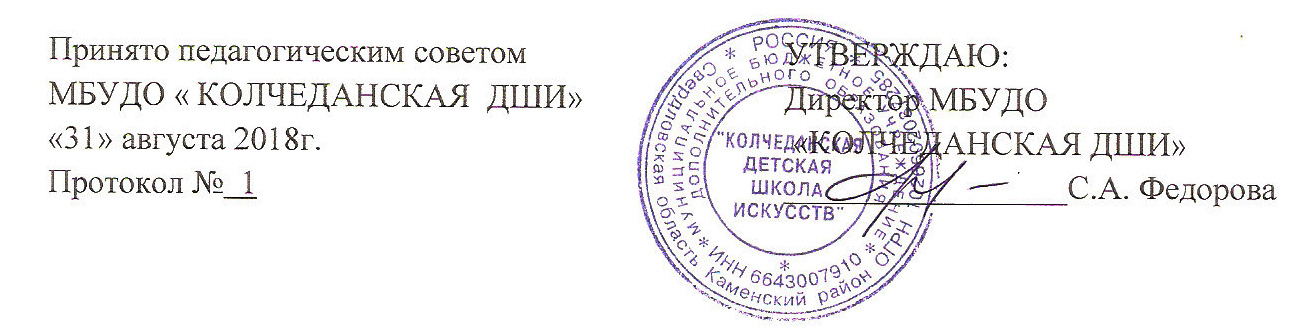 Порядок зачета МБУДО «КОЛЧЕДАНСКАЯ ДШИ» результатов освоения обучающимися учебных предметов в других образовательных организацияхНастоящий Порядок зачета МБУДО «КОЛЧЕДАНСКАЯ ДШИ» (далее-Школа) результатов освоения обучающимися учебных предметов в других образовательных организациях (далее – Порядок) разработан в соответствии с  пунктом 7 части 1 статьи 34 федерального закона «Об образовании в Российской Федерации» в целях реализации академических прав обучающихся на зачет результатов освоения ими учебных предметов в других образовательных организациях. Зачет учебных предметов предполагает: возможность приема обучающихся на сокращенную образовательную программу, реализацию образовательной программы по индивидуальному учебному плану, при этом решение о зачете учебного предмета освобождает обучающегося от повторного изучения соответствующего учебного предмета.Условием зачета учебных предметов является наличие сформированных знаний, умений, навыков, соответствующих требованиям программы учебного предмета, которые могут подтверждаться соответствующими документами (справкой об обучении или периоде обучения, индивидуальным планом и другими документами, выданными в других образовательных организациях).Решение о зачете учебных предметов принимает комиссия, сформированная директором Школы. На основании решения комиссии директор Школы издает соответствующий приказ. В случае отсутствия документов у обучающегося, подтверждающих успешность освоения учебного предмета, для принятия решения комиссия вправе назначить обучающемуся прослушивание (просмотр).